Burachynskyi Serhii IvanovichGeneral details:Certificates:Experience:Documents and further information:My total experience as a Cook â 5 years. I worked at the restaurant âWigWamâ in St.Peterburg Russia.
Responsible, hardworking, easygoing.
 Without bad habits. I know and can cook high quality and delicious dishes of National, European, Asian, and Caucasian cuisines. I bake bread and other pastries, confectionery products of any complexityPosition applied for: CookDate of birth: 08.10.1978 (age: 39)Citizenship: UkraineResidence permit in Ukraine: YesCountry of residence: UkraineCity of residence: KhersonPermanent address: App 255, 21/15 Patona Str.Contact Tel. No: +38 (055) 243-75-62 / +38 (099) 050-97-32E-Mail: serzh.burachinskiy@mail.ruU.S. visa: NoE.U. visa: NoUkrainian biometric international passport: Not specifiedDate available from: 15.09.2016English knowledge: ModerateMinimum salary: 1500 $ per month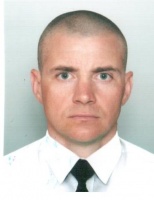 DocumentNumberPlace of issueDate of expiryCivil passportMO 001064Ukraine00.00.0000Seamanâs passportAB 566446Ukraine28.09.2020Tourist passport00207Ukraine13.11.2020TypeNumberPlace of issueDate of expiryCertificate of Competence00207Ukraine13.11.2020Certificate of Profience14853Ukraine00.00.0000A-VI/6, A-VI/6-17249Ukraine19.11.2020A-VI/6-211621Ukraine26.01.2021A-VI/323574Ukraine26.01.2021A-VI/2, B-VI/225129Ukraine19.11.2020A-VI/412820Ukraine26.01.2021A-VI/1, B-VI/131638Ukraine19.11.2020PositionFrom / ToVessel nameVessel typeDWTMEBHPFlagShipownerCrewingCook02.03.2016-14.08.2016Mechta SGeneral Cargo30411280 KWtComorosAN TUR RORO LINE LLC-U.S.A.Alliance navigation. Kherson Ukraine